Гра «Чудеса Ісуса Христа».Мета: розвивати уважність і мислення, закріпити уміння дітей розрізняти і виправляти помилки, формування командного духу, усвідомлення спільної мети.Хід роботи:Вчитель ділить клас на дві команди, кожна команда отримує 14 карток і одне ігрове поле.Потрібно уважно перечитати тексти на картках.На ігровому полі є тексти, які втратили зміст, їх необхідно закрити карткою із правильною відповіддю, яка також підходить за кольором.Виграє та команда, яка швидше і правильно виконає завдання.Додатки для вчителя:Чудо – це надзвичайна подія, в якій Божа сила і влада проявляються особливо.Свобода творчих діянь Божих не може мати ніяких обмежень.За всесвітом стоїть Господь, Який шукає зв’язку і зворотної любові від людини – найбільше чудо!Після Свого хрещення спокушуваний дияволом в пустелі Ісус Христос відмовився творити чудеса.На хресті від Ісуса вимагали чуда – врятувати Самого Себе – але Він помер, щоб врятувати нас.Господь перетворив воду на вино на весіллі за клопотанням Своєї Матері.Ісус благословив 5 хлібин і 2 рибки, після чого апостоли нагодували ними 5 тисяч людей.В чуді Господь не порушує закони природи, Ним же створені, а проявляє ті, які люди ще не знають.У широкому сенсі чудом є весь всесвіт: і виникнення життя на землі, і створення людини.Саме явлення у світ Христа описане в Євангеліях як чудо: благовістя, народження, спасіння, хрещення.Для явлення чуда необхідна віра в серці людини.Риби – це один із символів християнства, символізує людей, які навернулися у віру.Христос, коли прокинувся у човні, щоб втихомирити бурю – символізує пробудження віри в нас.Коли Христос йшов до учнів по воді, Петро вийшов Йому на зустріч, а потім засумнівався і почав тонути.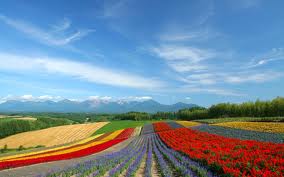 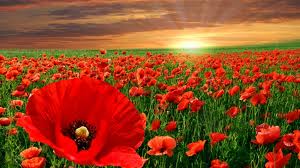 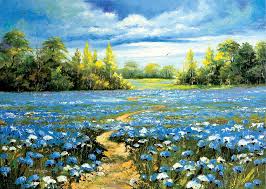 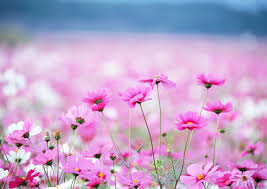 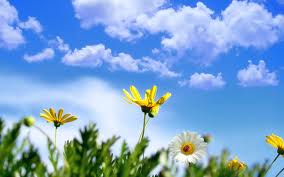 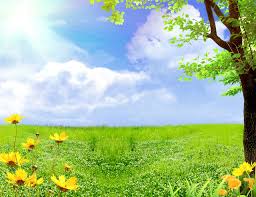 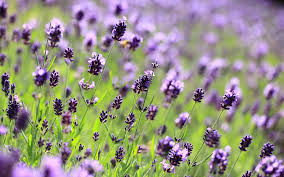 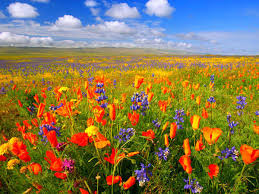 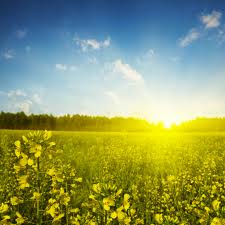 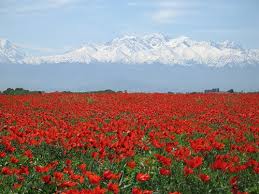 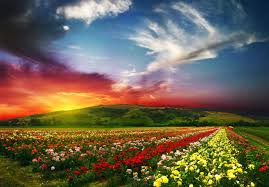 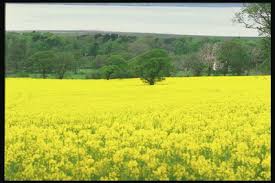 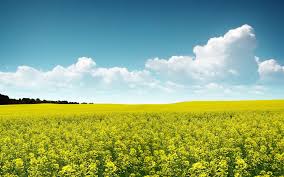 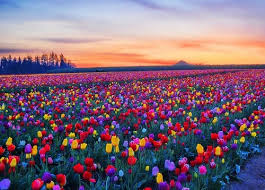 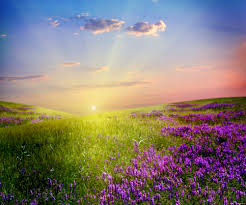 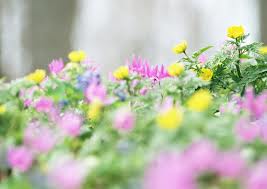 